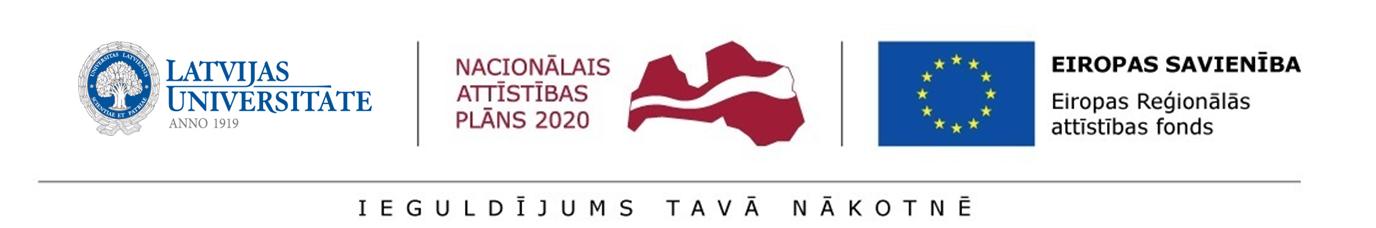 4.pielikumsLU nolikumam par pēcdoktorantu pieteikumu otrās kārtas priekšatlasiAPLIECINĀJUMS par interešu konflikta novēršanuEs, apakšā parakstījies, apstiprinu, ka esmu iepazinies ar visu informāciju, kas attiecas uz ERAF darbības programmas “Izaugsme un nodarbinātība” 1.1.1. specifiskā atbalsta mērķa “Palielināt Latvijas zinātnisko institūciju pētniecisko un inovatīvo kapacitāti un spēju piesaistīt ārējo finansējumu, ieguldot cilvēkresursos un infrastruktūrā” 1.1.1.2. pasākuma “Pēcdoktorantūras pētniecības atbalsts”, un apliecinu, ka nav tādu faktu vai apstākļu, kuru dēļ es būtu ieinteresēts kāda pretendenta izvēlē vai darbībā. Ja vērtēšanas procesā izrādīsies, ka šādi apstākļi eksistē vai ir izveidojušies, es nekavējoties pārtraukšu savu dalību pēcdoktorantu pieteikumu priekšatlases padomes/vērtēšanas komisijas darbā.  Būdams pēcdoktorantu pieteikumu priekšatlases padomes/vērtēšanas komisijas  loceklis, darbošos tikai savu pilnvaru ietvaros, nenonākot interešu konfliktā. Apņemos līdz konkursa rezultātu paziņošanai neizpaust jebkādu informāciju par vērtēšanas procesu.Apliecinu, ka visa konfidenciālā informācija, kas nonāks manā rīcībā vērtēšanas procesa  laikā, tiks izmantota tikai pretendentu izvērtēšanai._________________________			___________________ _______	/paraksts/					/paraksta atšifrējums/